Извещениео проведении закупки у единственного Поставщика№ 4998/1Е Е от 24.12.2018 г.Приложение № 1 к извещению № 4998/1Е Е от 24.12.2018 г.Проект Договора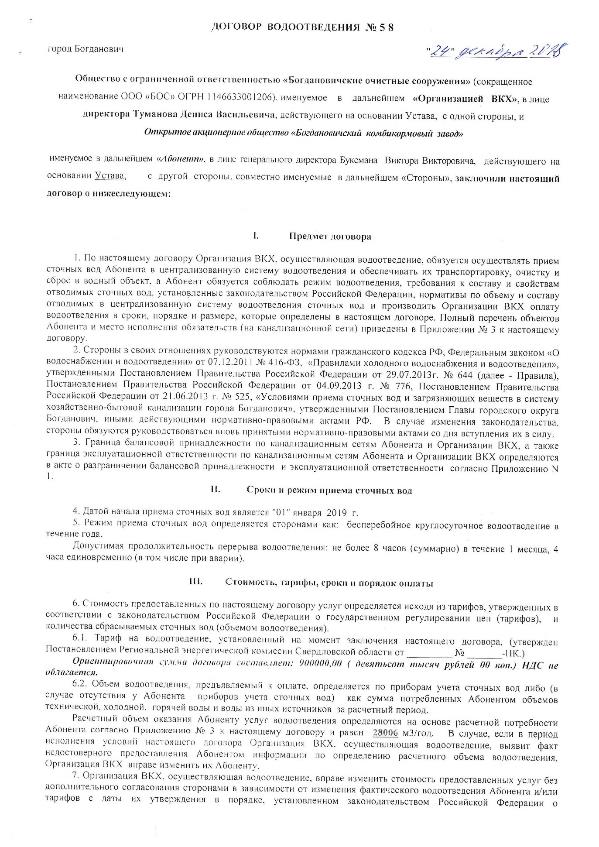 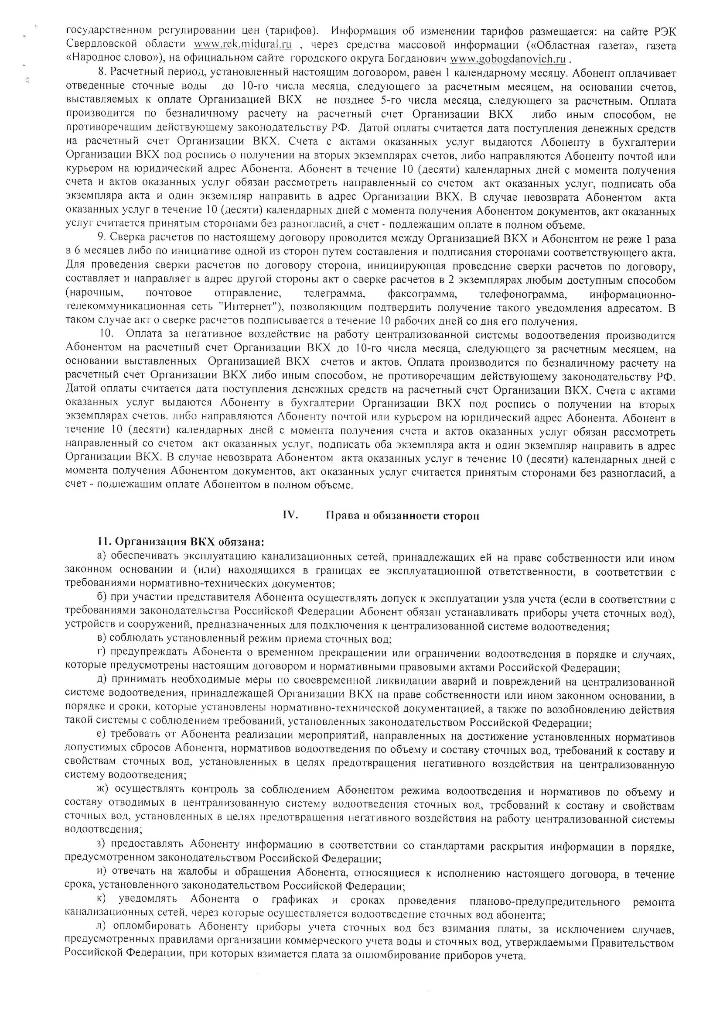 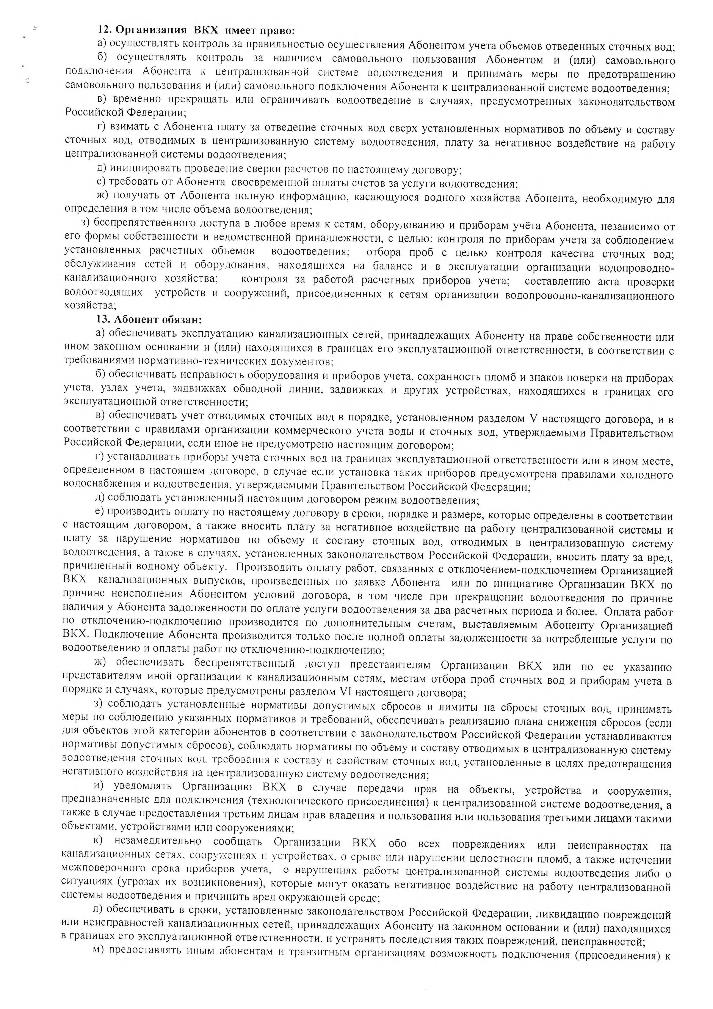 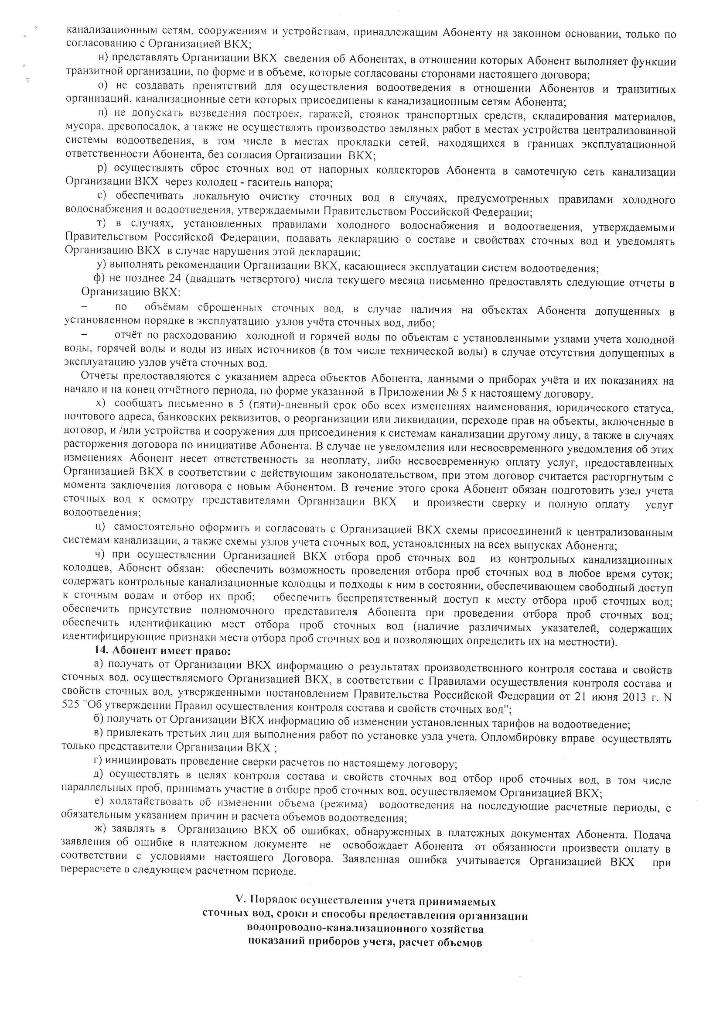 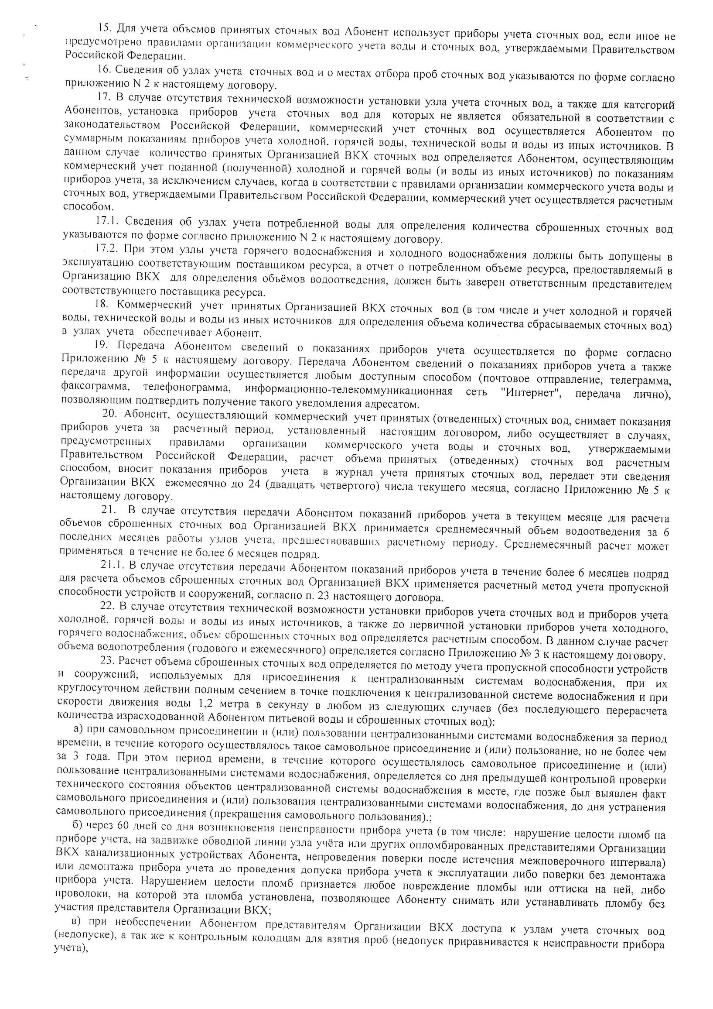 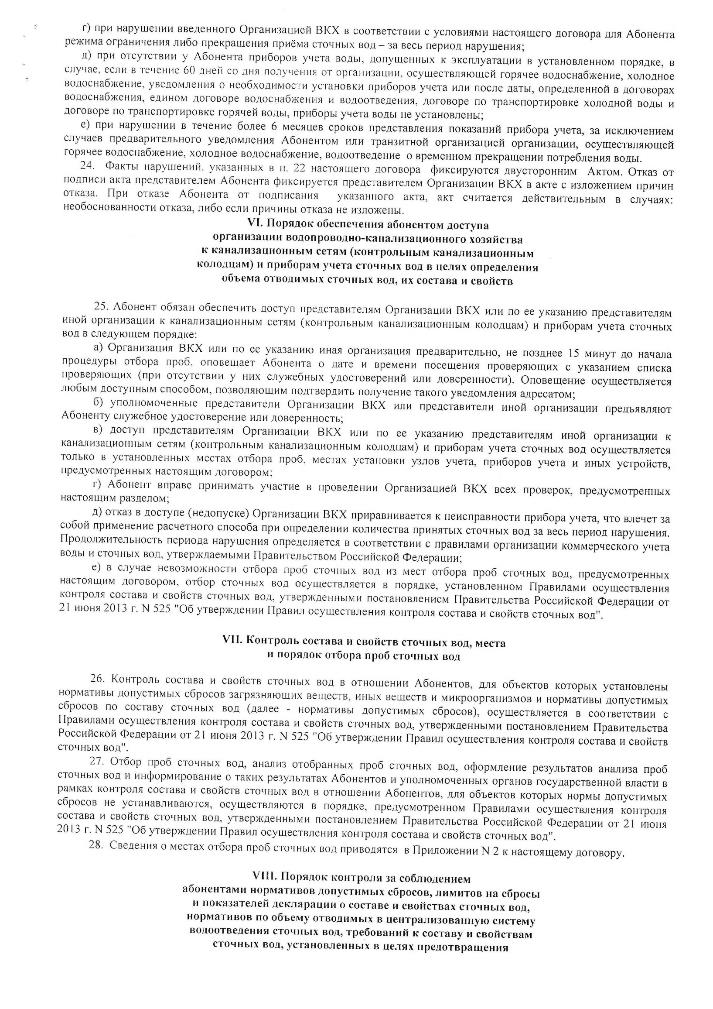 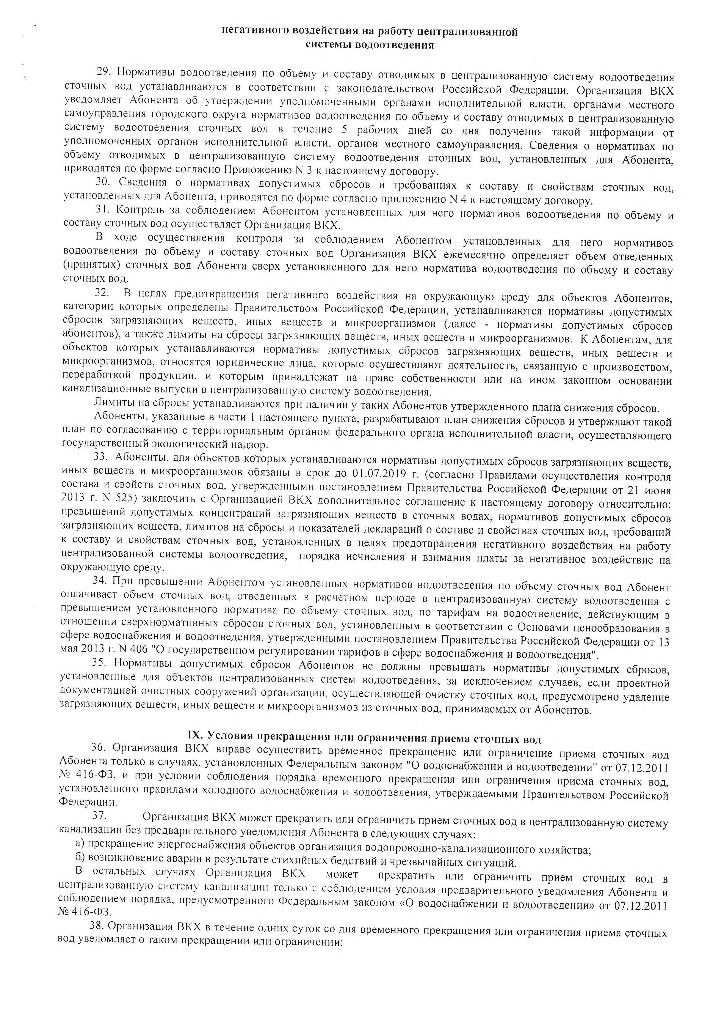 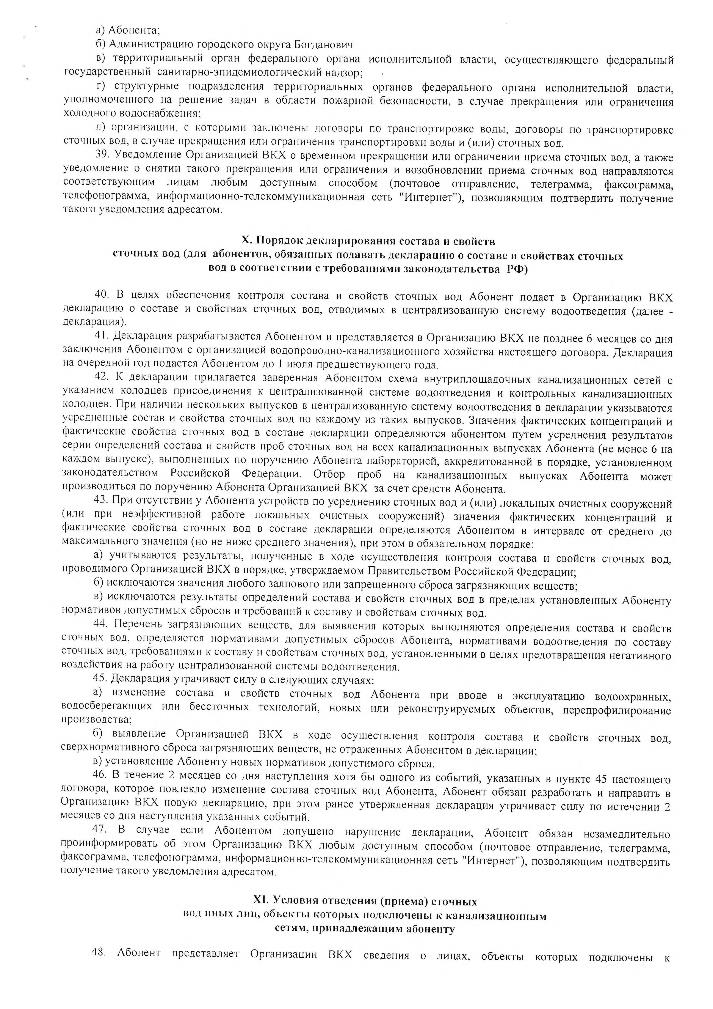 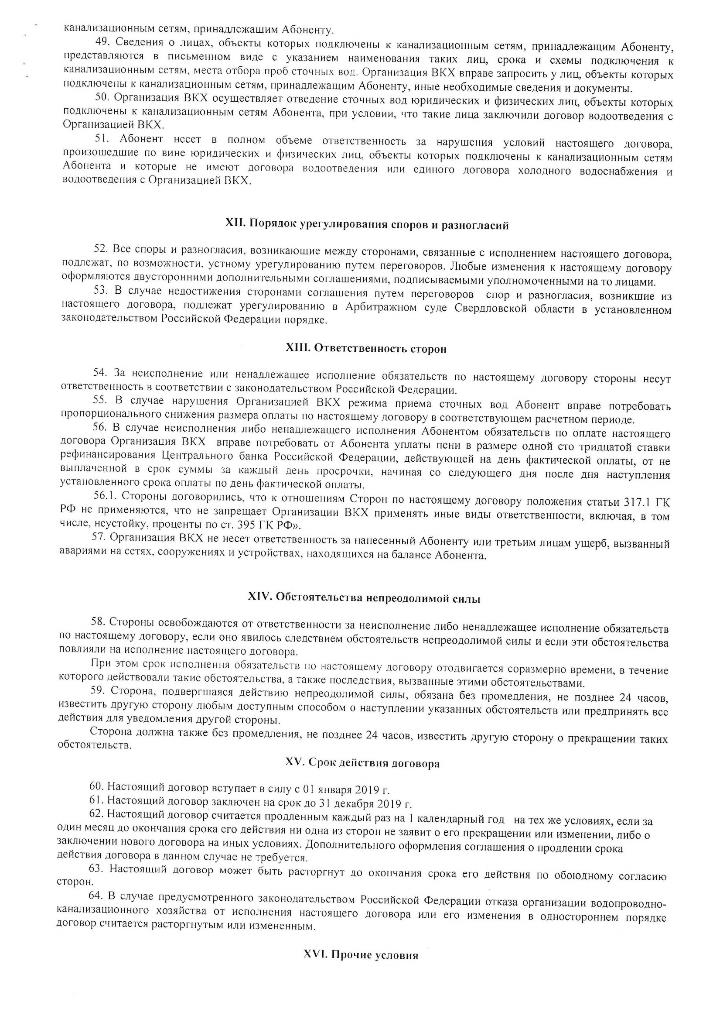 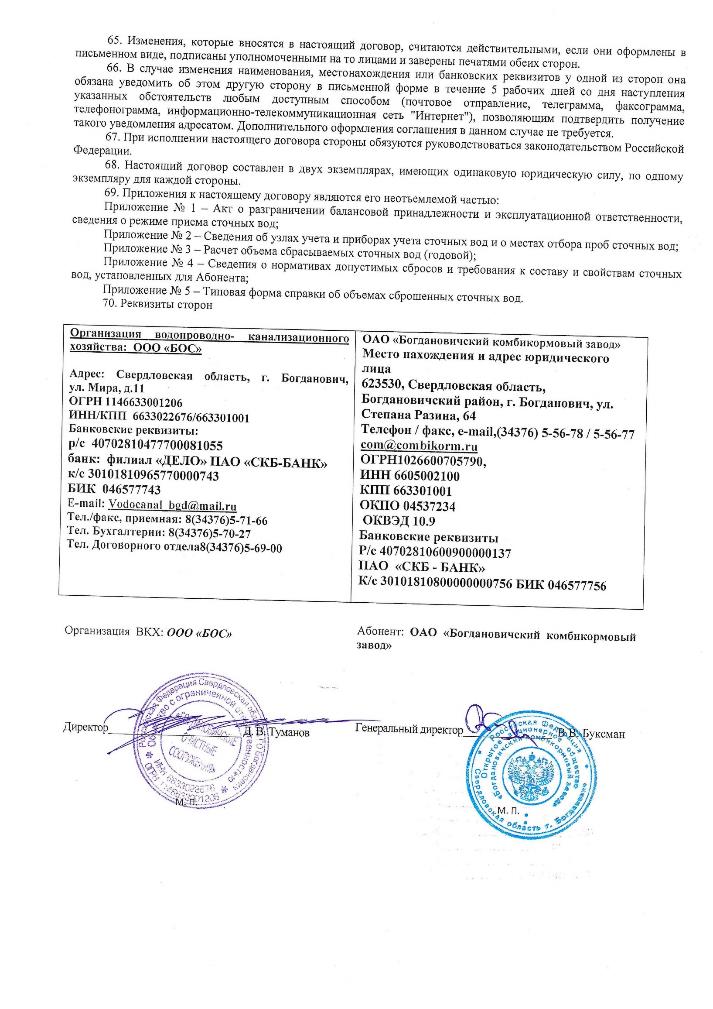 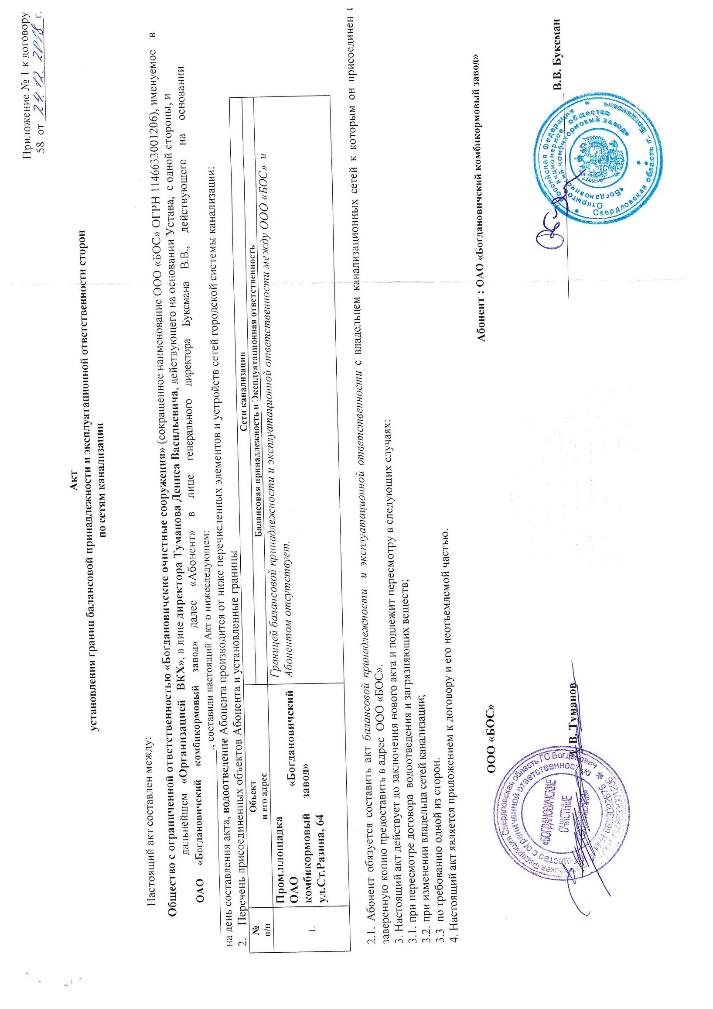 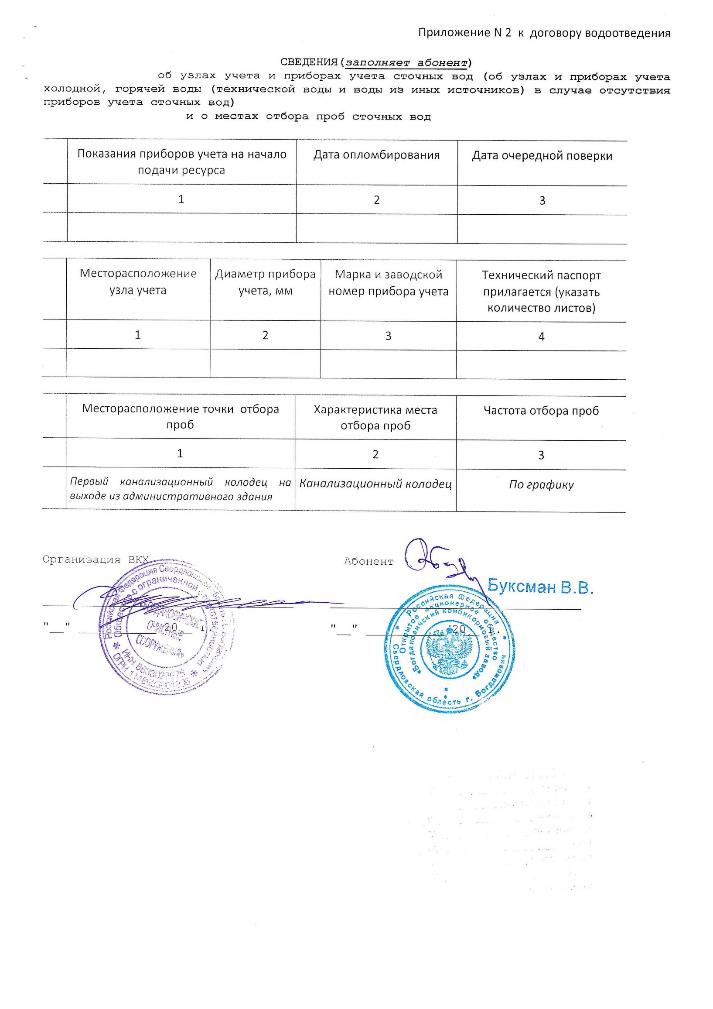 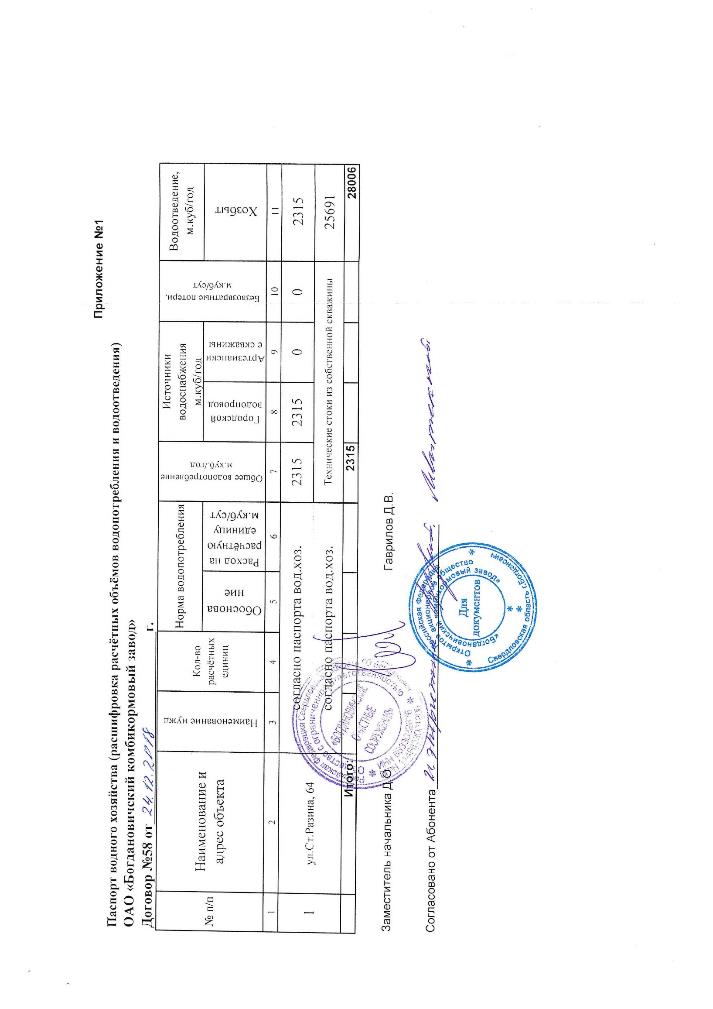 ЗАКАЗЧИКЗАКАЗЧИКНаименование ЗаказчикаОткрытое акционерное общество«Богдановичский комбикормовый завод»Адрес (место нахождения) юридического лица в соответствии с выпиской из ЕГРЮЛРоссийская Федерация, 623530, Свердловская область, Богдановичский район, г. Богданович, ул. Степана Разина, 64.Адрес электронной почтыzakupki@combikorm.ru ОтветственныйКунавина Н.Н.Контактный телефон/факс+7(34376)5-56-68ПРЕДМЕТ ДОГОВОРАПРЕДМЕТ ДОГОВОРАНаименование поставляемых товаров, выполняемых работ, оказываемых услугКачество поставляемых товаров, выполняемых работ и/или оказываемых услуг  Оказание услуг на водоотведение, прием сточных вод в централизованную систему водоотведения и обеспечивать их транспортировку, очистку и сброс в водный объектКоличество: 28006.00 м3/годПроисхождение: РоссияКачество: Режим приема сточных вод определяется сторонами как: бесперебойное круглосуточное водоотведение в течение года. Допустимая продолжительность перерыва водоотведения: не более 8 часов (суммарно) в течение 1 месяца, 4 часа единовременно (в том числе при аварии).Вид транспорта: автомобильный транспорт.МЕСТО И СРОК ИСПОЛНЕНИЯМЕСТО И СРОК ИСПОЛНЕНИЯМесто доставки поставляемых товаров, выполнения работ и/или оказания услугРоссийская Федерация, 623530, Свердловская область, Богдановичский район, г. Богданович, ул. Степана Разина, 64.Сроки поставок товаров, выполнения работ и/или оказания услугс 01.01.2019г. по 31.12.2019г.	ЦЕНА	ЦЕНАНачальная (максимальная) цена договора (без НДС) 900 000 рублей 00 копеек.Сведения о включенных (не включенных) в цену товаров, работ, услуг расходах, в том числе расходах на перевозку, страхование, уплату таможенных пошлин, налогов, сборов и других обязательных платежей-//-Срок и условия оплаты поставок товаров, выполнения работ и/или оказания услугДо 10-го числа месяца, следующего за расчетным.Безналичный расчет.Безналичный расчет.УСЛОВИЯ И ТРЕБОВАНИЯ К УЧАСТНИКУ ЗАКУПКИУСЛОВИЯ И ТРЕБОВАНИЯ К УЧАСТНИКУ ЗАКУПКИМесто и дата рассмотрения предложений участников закупки и подведения итогов закупкиПредложения участников закупки не рассматриваются, итоги закупки не подводятся.Порядок, место, дата начала и дата окончания срока подачи заявок на участие в закупкеНе установленыФормы, порядок, дата начала и дата окончания срока предоставления участникам закупки разъяснений положений документации о закупкеЗапросы на разъяснение положений документации не принимаются, разъяснения не предоставляются.Требования к участникам закупки и перечень документов, представляемых участниками закупки для подтверждения их соответствия установленным требованиямНе установленыКритерии оценки и сопоставления заявок на участие в закупкеНе установленыПорядок оценки и сопоставления заявок на участие в закупкеНе установленДОКУМЕНТЫДОКУМЕНТЫПеречень прилагаемых документов участником закупки-//-